Position and directionHERE’S THE MATHSThe position of objects on a grid can be given using letter and number references 
to specific rows and columns.ACTIVITYWhat to doBoth players need two grids like the ones above to play 
a game similar to battleships.On the first grid, each player colours in squares to show 
a school building (4 squares), playground (3 squares), football pitch (3 squares), swimming pool (2 squares), garden (2 squares). All squares for an individual object should be next to each other and in a horizontal or vertical line.Take turns to say a letter and number to check whether the other player has an object in that square. Colour the square if there is something there, otherwise put a cross in the square.The winner is the first player to find all five objects on the other person’s grid.QUESTIONS TO ASKPrimary 3 
Maths 
Newsletter 3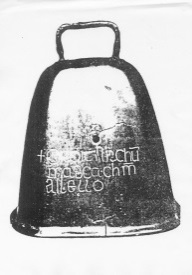 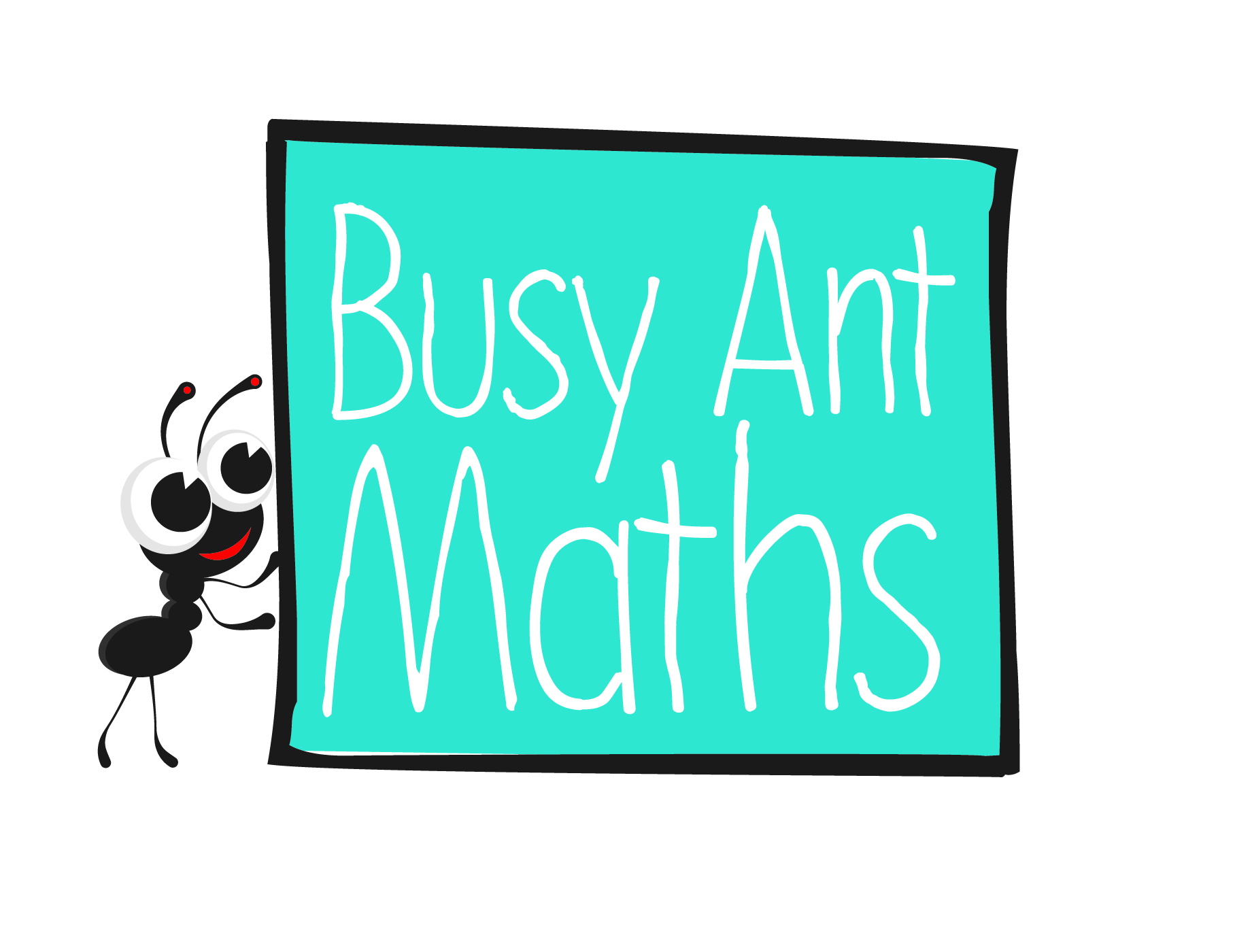 Date: ______________________	Name: ______________________Multiplication and division HERE’S THE MATHSYour child is learning to multiply and divide by 2 (using numbers up to 20), including using the symbols  and  to record their work, e.g. 4  2 = 8, 8  2 = 4.Involve your child in examples of multiplying and dividing by 2 in everyday life. 
For example:I need to buy 3 bananas for 1 person. How many bananas do I need to buy for 
2 people? There are 8 toy cars and 2 of us. How many cars can we have each if we share them equally?ACTIVITYWhat to doShuffle the 10 number cards and place them face down in front of you.Take turns to pick up the top card and two counters. Place the counters over two numbers on the grid that multiply together to give the answer shown on the card.Keep the card and leave the counters in place if you agree that the counters are placed correctly. Put the card to the bottom of the pile and remove the counters if the counters are not placed correctly.QUESTIONS TO ASKMultiplication and divisionHERE’S THE MATHSYour child is learning to multiply and divide by 5 (using numbers up to 50), including using the symbols  and  to record their work, e.g. 8  5 = 40, 40  5 = 8.Involve your child in examples of multiplying and dividing by 5 in everyday life.
For example:I need to buy 4 tomatoes for 1 person. How many tomatoes do I need to buy for 
5 people?There are 10 slices of bread and 5 of us. How many slices of bread can we have each if we share them equally?ACTIVITYWhat to doShuffle the 10 number cards and place them face down in front of you.Take turns to pick up the top card and two counters. Place the counters over two numbers on the grid that multiply together to give the answer shown on the card.Keep the card and leave the counters in place if you agree that the counters are placed correctly. Put the card to the bottom of the pile and remove the counters if the counters are not placed correctly.QUESTIONS TO ASK4For example, the star is in position C3.The arrow is in position B4.‘Along the hall and up the stairs’ can be a useful way to
help children remember which part of the grid reference
to give first.3For example, the star is in position C3.The arrow is in position B4.‘Along the hall and up the stairs’ can be a useful way to
help children remember which part of the grid reference
to give first.2For example, the star is in position C3.The arrow is in position B4.‘Along the hall and up the stairs’ can be a useful way to
help children remember which part of the grid reference
to give first.1For example, the star is in position C3.The arrow is in position B4.‘Along the hall and up the stairs’ can be a useful way to
help children remember which part of the grid reference
to give first.ABCDFor example, the star is in position C3.The arrow is in position B4.‘Along the hall and up the stairs’ can be a useful way to
help children remember which part of the grid reference
to give first.654321ABCDEF239216422322658310242427225395101101510545510581035542561075102